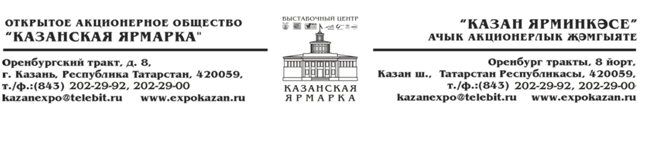 ОАО «Казанская ярмарка» обеспечивает Бронирование номеров по заявке участника выставки в указанных ниже гостиницах, а также трансфер «гостиница-выставка-гостиницА»ДЛЯ БРОНИРОВАНИЯ НЕОБХОДИМО ЗАПОЛНИТЬ ФОРМУ ЗАЯВКИ И ОТПРАВИТЬ НА ЭЛЕКТРОННЫЙ АДРЕС dsc.expokazan@mail.ru ДЛЯ ЛОЖКИНОЙ ТАТЬЯНЫ, Тел.: +7 (843) 202-29-23*В заявке необходимо указать реквизиты организации плательщика (в случае оплаты безналичным расчётом)Гостиница «Татарстан»*** ул. Пушкина,4Гостиница «Татарстан»*** ул. Пушкина,4Гостиница «Татарстан»*** ул. Пушкина,4Одномест.улучшенный2 500-00Центр городаhttp://www.hotel-tatarstan.ru/ Двухмест.улучшенный3 200-00Центр городаhttp://www.hotel-tatarstan.ru/ Двухмест. люкс 4 000-00Центр городаhttp://www.hotel-tatarstan.ru/ Завтрак - Шведский столЗавтрак - Шведский столЦентр городаhttp://www.hotel-tatarstan.ru/ «Гранд Отель Казань» **** ул. Петербургская, 1«Гранд Отель Казань» **** ул. Петербургская, 1«Гранд Отель Казань» **** ул. Петербургская, 1Стандарт 1/2чел. 3 500-00/4 700-00Центр городаhttp://www.grandhotelkazan.ru/Улучшенный номер с панорамным видом 1/2чел.4 550-00/5 750-00Центр городаhttp://www.grandhotelkazan.ru/Полулюкс 1/2чел.5 000-00/6 200-00Центр городаhttp://www.grandhotelkazan.ru/Люкс 1/2чел.9 950-00/11 150-00Центр городаhttp://www.grandhotelkazan.ru/Завтрак – шведский стол, тренажерный зал Завтрак – шведский стол, тренажерный зал Центр городаhttp://www.grandhotelkazan.ru/«Шаляпин Палас Отель» **** ул. Университетская, 7«Шаляпин Палас Отель» **** ул. Университетская, 7«Шаляпин Палас Отель» **** ул. Университетская, 7Стандарт 1/2чел.4 200-00/5 400-00Центр городаhttp://shalyapin-hotel.ru/Полулюкс 1/2чел. 6 000-00/7 200-00Центр городаhttp://shalyapin-hotel.ru/Завтрак – шведский стол, тренажерный зал, бассейн Завтрак – шведский стол, тренажерный зал, бассейн Центр городаhttp://shalyapin-hotel.ru/Завтрак – шведский стол, Wi-Fi Интернет Завтрак – шведский стол, Wi-Fi Интернет Центр городаhttp://shalyapin-hotel.ru/Гостиница «Биляр» **** ул. Островского д.61Гостиница «Биляр» **** ул. Островского д.61Гостиница «Биляр» **** ул. Островского д.61Стандарт 1/2 чел.3 400-00/4 400-00Центр города  http://bilyar-hotel.ru/ Стандарт с улучшенным видом 1/2 чел.3 600-00/4 600-00Центр города  http://bilyar-hotel.ru/ Студия Делюкс 1/2 чел4 700-00/5 700-00Центр города  http://bilyar-hotel.ru/ Люкс 1/2 чел6 100-00/7 100-00Центр города  http://bilyar-hotel.ru/ Завтрак - Шведский стол. Сауна, тренажерный залЗавтрак - Шведский стол. Сауна, тренажерный залЦентр города  http://bilyar-hotel.ru/ Название выставки:Организация:Адрес с контактным телефоном:Контактное лицо:Форма оплаты (нал/бн*)Гостиница:№ФИОКатегория номераСтоимость за суткиДата заездаДата выезда123